МУНИЦИПАЛЬНОЕ АВТОНОМНОЕ ОБЩЕОБРАЗОВАТЕЛЬНОЕ УЧРЕЖДЕНИЕ«ХУЛИМСУНТСКАЯ СРЕДНЯЯ ОБЩЕОБРАЗОВАТЕЛЬНАЯ ШКОЛАС КАДЕТСКИМИ И МАРИИНСКИМИ КЛАССАМИ»_____________________________________________________________________________628156 Ханты-Мансийский автономный округ                 E-mail: sch-khulimsunt@yandex.ruТюменская область Березовский район                                              www.xylimsynt-school.ruс.п.Хулимсунт д.34 МКР 4                                                     www. 86sch-khulimsunt.edusite.ruТелефон: 8 (34674) 33514                                                                         Факс: 8 (34674) 33514_____________________________________________________________________________Муниципальный конкурс лучших практик в сфере образования«Педагогический потенциал Березовского района»Название практики Образовательная экспедиция «Эмоциональный интеллект»Составитель: педагог-психологРядькина А.Н.д.Хулимсунт2023Структура практики:Наименование практикиМесто реализации практикиАктуальность практикиИнновационный характер практикиЦель и задачиОжидаемые результатыСодержание практикиСредства и способы реализации практикиДанные о результативностиВозможность использования материалаПримеры тиражированияПриложение Наименование практики. Образовательная экспедиция «Эмоциональный интеллект» для обучающихся 11 классов.Место реализации практики. Муниципальное автономное общеобразовательное учреждение «Хулимсунтская средняя общеобразовательная школа с кадетскими и мариинскими классами». 628156 Ханты-Мансийский автономный округ, Тюменская область, Березовский район, с.п.Хулимсунт д.34 МКР 4Автор Рядькина Анастасия Николаевна – педагог-психолог; Телефон: 8 (34674) 33514 89505251517; aryadkina HYPERLINK "mailto:aryadkina@yandex.ru"@ HYPERLINK "mailto:aryadkina@yandex.ru"yandex HYPERLINK "mailto:aryadkina@yandex.ru". HYPERLINK "mailto:aryadkina@yandex.ru"ruАктуальность практики. В современном обществе человек ориентирован на себя и на свои потребности. Но порой для того чтобы удовлетворить свои потребности, добиться поставленных целей нам просто необходимо уметь общаться. Общение - это неотьемлимая часть развития. Для правильного и успешного развития личности нам необходимо развивать эмоциональный интеллект.Так что же такое эмоциональный интеллект и зачем он нужен? Эмоциональный интеллект – это способность четко распознавать эмоции, понимать причины их возникновения, управлять ими и гибко использовать для повышения эффективности мышления и расширения задач.Эмоциональный интеллект состоит из:- распознавания своих эмоций и эмоций других людей;- использования эмоций для решения своих задач;- анализа причин возникновения эмоций;- управления своими эмоциями и эмоциями других.Наша задача научить ребенка сопереживать, а не оценивать. На это ориентирована наша образовательная экспедиция: расширить образовательное пространство, создать ситуацию развития обучающихся посредством лично значимой для обучающихся деятельности  и достижение образовательных результатов, предусмотренных ФГОС, на основании  положения  МАОУ «Хулимсунтская СОШ с кадетскими и мариинскими классами», «Об интегрированном образовательном модуле «Экспедиция». Инновационный характер практики. Инновационный характер заключается в форме проведения мероприятия – образовательная экспедиция и в теме, которую решает мероприятие – Эмоциональный интеллект. Образовательная экспедиция - форма объединения разных учебных предметов в целях достижения метапредметных результатов. Экспедиция одна из форм  активной познавательной и практической деятельности, при которой в одну единицу времени дети получают максимум информации и компетенций.  Такая форма  является привлекательной и перспективной формой деятельности в связи  с тем, что она является эмоционально яркой и очень содержательной стороной жизни детей.  В процессе экспедиций у обучающихся стираются границы между теоретическими знаниями и практическими умениями.Особенность  данной формы учебных занятий заключается в: расширении развивающего пространства за счёт выхода из кабинета; интегрированный характер – привлечение к проведению экспедиций широкого круга учителей (предметов).Тема экспедиции «Эмоциональный интеллект» актуальна в нашем современном мире.  Мне сложно разобраться в своих чувствах — фраза, с которой сталкивался каждый из нас: в книгах, в кино, в жизни (чьей-то или своей собственной). А ведь это очень важно, уметь разбираться в своих чувствах. Некоторые считают — и возможно, они правы, что смысл жизни в чувствах.Воспринимать эмоции других людей через их голос, выражение лица, язык и поведение. То есть уметь считывать эмоциональное состояние людей и четко понимать, ага, вот он сейчас испытывает досаду, а она просто в восторге.Уметь определять обманчивые или не совсем честные эмоциональные выражения. Когда человек говорит одно, а на самом деле испытывает совсем другое. Понимать, намеренно он это делает, чтобы ввести нас в заблуждение или просто не хочет показывать свое настоящее эмоциональное состояние.Воспринимать эмоциональный контент в творческой среде, особенно, и создаются все произведения искусства – для стимулирования эмоций в человеке.Способность точно распознавать эмоции – это самая основная способность Эмоционального интеллекта. Чем лучше у вас «считываемость» эмоций в ситуации, тем более адекватно вы можете ответить на них.Эмпатия – осознанное сопереживание текущему эмоциональному состоянию другого человека, но, важно, - без потери ощущения внешнего происхождения этого переживания.Люди с высоким уровнем эмпатии очень часто успешны в карьере, занимают лидерские позиции в команде, их ценят в коллективе, обычно у них высокий уровень творческого потенциала, здоровая самооценка. Их сложно обмануть, ими трудно манипулировать. Они легко переводят конфликт в конструктивный диалог, сотрудничество, нейтрализуют напряжение и налаживают успешные межличностные отношения. Попросту говоря, людей, которые чувствуют, что чувствуют другие, любят и к ним тянутся.Наша задача – всегда оставаться открытым для своих эмоций. Ключевой момент, который мы всегда должны помнить, что эмоции – это информация. Закрываясь от эмоций, мы теряем важный источник информации. Подавляя эмоции, мы можем перестать чувствовать не только негативные, но и очень приятные эмоции. Тогда из человека, чувствующего радость и печаль, можно превратиться человека безэмоционального, исключительно рационального и практичного, потерявшего вкус жизни.Цель и задачи, которые решались в рамках реализации практики. Цель экспедиции:Научиться понимать и анализировать эмоции, настроение, чувства. Понимать причины их возникновения, управлять ими и гибко использовать для повышения эффективности мышления и решения жизненных задач.Задачи:- расширение образовательного пространства;- сотрудничество в группе, планирование деятельности;- научиться признавать за собой и за другим как позитивные, так и негативные эмоции;- уметь отделять личные ощущения от объективных фактов;- понимать и чувствовать настроение других людей, понимать их интонации и намерения в общении, независимо от того, насколько хорошо их знаете;- легко распознавать свои эмоции и принимать их, не отрицать негативные ощущения, но знать, как не накручивать себя и не тонуть в их пучине;- чувствовать эмоциональные сигналы других людей и проявлять эмпатию;- легко предотвращать конфликты и переводить их в конструктивное русло.Ожидаемый результат от образовательной экспедиции:- Более полное усвоение программного материала через практику.- Создание информационных буклетов, раздаточного материала, презентаций и т.д..А также: - Умение распознавать эмоции, то есть правильно определять, какие эмоции испытываете вы, и какие эмоции испытывают другие люди.- Уметь использовать эмоции для решения своих задач, то есть осознавать, как эти эмоции влияют на наши действия.- Уметь анализировать и понимать причины их возникновения, то есть четко ощущать, что вызвало эти эмоции и как они могут измениться во времени.- Управлять своими эмоциями и эмоциями других людей, то есть быть способным справляться не только с собственными эмоциями, но и с эмоциями окружающих.Содержание практики. Основания раскрывающие сутьЭтапы реализации образовательной экспедиции представлены в Списке учебных занятий (Приложение №1)1 урок. 10 минут. Занятие с логопедом. Практика.Раздаточный материал: настольные логопедические зеркала; карточки с упражнениями "Окошко", "Заборчик", "Лопаточка", "Трубочка", "Лошадка", "Барабанщик", "Горка".Выполнение артикуляционной гимнастики.2 урок. 10 минут. Внеурочная деятельность Психология. "Из чего состоит ЭИ?". Лекция.Раздаточный материал: листы для заметок, слайдовая презентация. Введение в тему Эмоционального интеллекта, важного ресурса 21 века.Как понять что у человека развитый ЭИ?- он признает за собой и за другими как позитивные, так и негативные эмоции- умеет отделять личные ощущения от объективных фактов- чувствует настроение других людей, понимает их интонации и намерения в общении, причем независимо от того, насколько хорошо он их знает- легко распознает свои эмоции и принимает их, не отрицает негативные ощущения, но знает как не накручивать себя и не тонуть в их пучине- чувствует эмоциональные сигналы других людей и проявляет эмпатию- легко предотвращает конфликты и переводит их в конструктивное русло.Эмоциональный интеллект состоит из четырех основных способностей:- идентификация (распознавание) своих эмоций и эмоций других людей- использование эмоций для решения своих задач (как влияют на наши действия)- понимание и анализ эмоций и причин их возникновения (как могут измениться во времени)- управление своими эмоциями и эмоциями других людей.3 урок. 20 минут. Биология. "Человек как уникальный вид живой природы". Лекция.Раздаточный материал: учебник по биологии, тетради, слайдовая презентация, ролик лекции психолога Ю.Карповой "Где живут эмоции".Чувства и эмоции возникают путем химических изменений в головном мозге.теория о трех видах мозга (рептильный, эмоциональный - лимбический, церебральный - неокортекс).Четыре вида эмоционального интеллекта (физический, эмоциональный, творческий и ментальный).Видеолекция.Понятие Эмоциональный интеллект.Подведение итога урока. ЭИ - способность понимать и выражать свои эмоции, а также распознавать эмоции других людей и влиять на них.  Люди с развитым ЭИ умеют договариваться с другими людьми, принимать решения и правильно реагировать на негативные ситуации. Человек с развитым ЭИ реагирует на причины, а не на действия или эмоции, это помогает правильно воспринимать критику, понимать других людей и отвечать им адекватной реакцией.4 урок. 20 минут. Литература. "ЭИ в литературе на примере литературных героев. Подготовка к ОГЭ". Лекция + практическая часть.Раздаточный материал: учебник по литературе, тетради, ватман, заготовки журналов, картинок, фраз, клей.Отрывки из произведения ФМ. Достоевского "Преступление и наказание". Анализ душевного, эмоционального состояния главного героя Раскольникова в различных моментах его жизни.Составление коллажа по произведению.Подведение итогов урока. ЭИ очень хорошо представлен в литературе, отображен в главных героях, дает читателю понять смысл задумки автора. Чтение классической литературы дает возможность развивать свой ЭИ, учит правильно мыслить, реагировать на поступки других людей.5 урок. 30 минут. Внеурочная деятельность Психология. "Как распознавать ЭИ. Эффективное использование ЭИ" Лекция + практика.Раздаточный материал: словарик с понятиями (эмоция, эмпатия, настроение, чувства, ценности, убеждения), эмоциональный термометр - таблица эмоций, схема "Пирамида ценностей человека", клей, таблица "измеритель настроения", таблица "Техника Уолта Диснея").Эмоция - импульсивная реакция на ситуацию, событие или поведение человека. Эмоции развивались и эволюционировали вместе с человеком. 27 эмоций, 8 из них базовые (Приложение №2).Упражнение "Отгадай эмоцию" (презентация).Эмпатия - это осознанное сопереживание текущему эмоциональному состоянию другого человека.Метод Шерлока Холмса.Настроение - это устойчивое эмоциональное состояние, влияющее на переживания человека во времени.Чувства - устойчивые эмоциональные отношения к явлениям, событиям, людям, действительности, отражающие их значение для человека. Ценности - то, что имеет для человека большую значимость в нравственном, эстетическом и познавательном отношении (Приложение №3).Упражнение "Ценности человека по внешнему виду" (презентация).Фильтр Ценностей:- наблюдаем: внешний вид, аксессуары- слушаем: "эмоционально окрашенные" слова- уточняем: задаем уточняющие вопросы.Упражнение "Пирамида ценностей человека" (схема).Убеждения - взгляды человека на определенные ситуации, которые формируют его отношение к ним и его реакцию на них.Упражнение "Перепишем иррациональные мысли в рациональные"."Измеритель настроения" по ощущениям и эффективности работы (Приложение №4).Упражнение "Техника Уолта Диснея" (подходит для анализа любой идеи, любой мысли, проекта, плана и т.д.) (Приложение №5).Подведение итогов урока. Люди с высоким уровнем эмпатии очень часто успешны в карьере, занимают лидерские позиции в команде, их ценят в коллективе, у них высокий уровень творческого потенциала, здоровая самооценка. Их сложно обмануть, им трудно манипулировать. Они легко переводят конфликт в конструктивный диалог. важно!!! сопереживать, а не оценивать. Мы подпитываем эмоциями чувства, а чувства выражаем эмоциями.На возникновение наших эмоций напрямую влияет наше мировоззрение - то есть совокупность наших ценностей, убеждений и установок.Блокирующие и ограничивающие убеждения можно изменить самостоятельно.Для эффективной работы учимся использовать различные техники. 6 урок. 30 минут. Классный час + внеурочная деятельность Психология. "Механизм эмоционального реагирования". Лекция + практика.Раздаточный материал: рисунок "механизм эмоционального реагирования", рисунок "пульт управления эмоциями".Три способности управления эмоциями:- способность оставаться открытым для чувств- способность сознательно привлекать эмоции- способность к созидательному управлению своими эмоциями и других людей.Какие действия могут навредить? (избегание, попытка выдавать желаемое за действительное, подавление эмоции, откладывание решения на потом).Пульт управления эмоциями (как перейти из одной точки в другую) (Приложение №6):- тело: изменить положение тела в пространстве, физические упражнения- речь: обратить внимание на свою речь (снизить, повысить тон, скорость речи в зависимости от эмоции)- фокус: изменить фокус внимания на другую задачу, посмотреть на ситуацию с другой стороны, сконцентрироваться на поддерживающих мыслях и пр.Техника эффективного перевода собеседника из одной эмоции в другую.Упражнение "Измени эмоцию"Подведение итогов урока. Хочешь изменить свою жизнь - управляй эмоциями. Разбор возможных действий, которые работают для каждой кнопки Пульта управления эмоциями. Способы изменения эмоций.7 урок. 45 минут. Практика в детском саду в подготовительной группе.Раздаточный материал: альбом, карандаши.Задание: познакомиться с детьми подготовительной группы, совместно выполнить задание (нарисовать рисунок "Несуществующее животное").8 урок. 45 минут. Классный час + внеурочная деятельность Психология. Раздаточный материал: презентация (рисунки Семьи)Определить по рисункам эмоцию, настроение ребенка.Подведение итогов: эмоциональное состояние ребенка зависит от атмосферы дома, от типа воспитания в семье. Эмоциональный интеллект необходим нам не только для развития собственной продуктивности, но и для воспитания будущего поколения. Рефлексия по образовательной экспедиции (Приложение №7).Уход домой.Средства и способы реализации практики. Форма занятий: Разноуровневая экспедиция (в школе и в детском саду).Интегрированная практическая экскурсия.Охватывает 2 - 3 предметов.Проводятся в течение учебного дня.Участники: Учащиеся 11 классов. Участие родителей по желанию.Сроки проведения: В течение года (согласно плану работы школы).Организаторы экспедиций: Педагог-психолог, учитель-логопед, учитель биологии, учитель русского языка и литературы, педагог дополнительного образования, воспитатели, классный руководитель.Материально-техническое оснащение:Кабинет, Парты, СтульяДоска магнитная; Ватманы, Офисная бумага А4, Магниты канцелярские;Доска мультимедийная, Проектор, Компьютер;Альбомы для рисования, Карандаши цветные, клей карандаш;Питание организуется школой. Организационно-содержательные документы экспедиции: приказ о проведении экспедиции;расписание учебных предметов;план конспектов открытых занятий, мастер-классов;инструкция по организации экспедиции инструкции по охране труда и технике безопасности;отчетный материал о проведённом мероприятии.Данные о результативности. В данную образовательную экспедицию был вовлечен 11 класс (10 человек), а также работники не только МАОУ «Хулимсунтская СОШ с кадетскими классами», но и структурное подразделение детский сад «Комарик» Информация о проведении мероприятия была представлена по средствам ВК Мессенджера  https://vk.com/wall-170644309_439 на сайте школы и в Телеграм канале https://web.telegram.org/a/#-1700896592Фото образовательной экспедиции (Приложение №8).Возможные риски при проведении образовательной экспедиции:Не квалифицированные работники, не работающие по данной специализации (теме эмоционального интеллекта) Неисправность школьной аппаратуры;Экспедиция в период карантина и эпидемии.Возможность использования предоставляемого материала в опыте работы ОО в сфере образования.Перед российской школой стоит непростая задача: подготовить новых граждан к жизни в информационном обществе, дать школьнику актуальные навыки для продуктивной деятельности. Основным условием формирования культуры мы считаем создание единой системы теоретических и практических видов деятельности школьников: учебной, игровой, трудовой, общественно-полезной. Данные материалы могут быть использованы в опыте любой другой общеобразовательной организации, где имеется педагог-психолог.Примеры тиражирования практики в других регионах, организации.Данный опыт был представлен на сайте образовательной организацииА также по средствам ВК Мессенджера  https://vk.com/wall-170644309_439 на сайте школы и в Телеграм канале https://web.telegram.org/a/#-1700896592Приложение 1Список учебных занятий на 29 апреля 2022г.Приложение 2Эмоциональный термометр.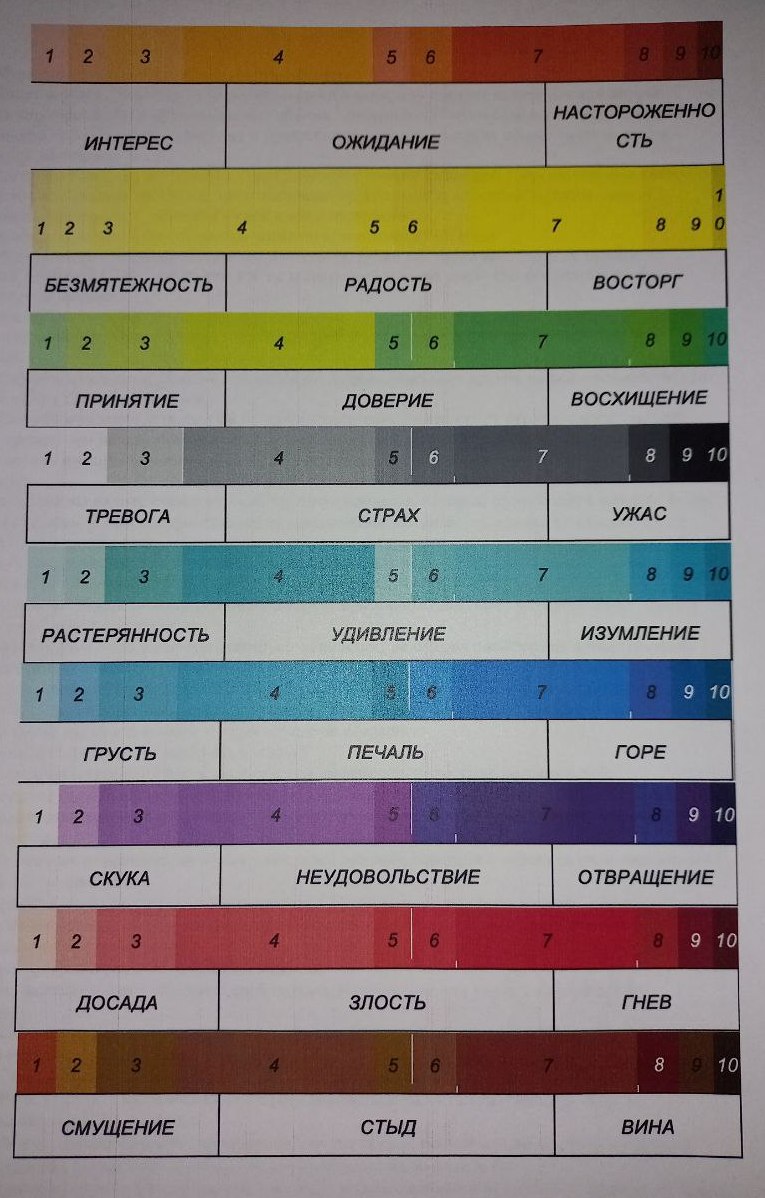 Приложение 3Пирамида ценностей.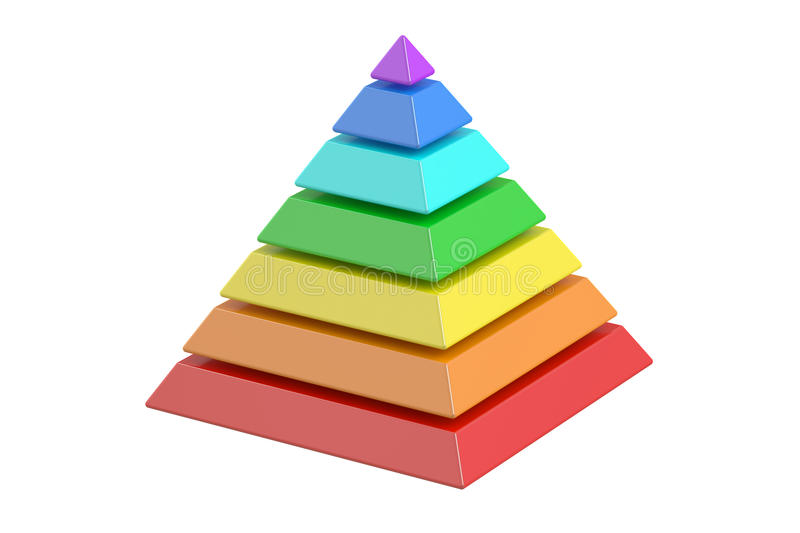 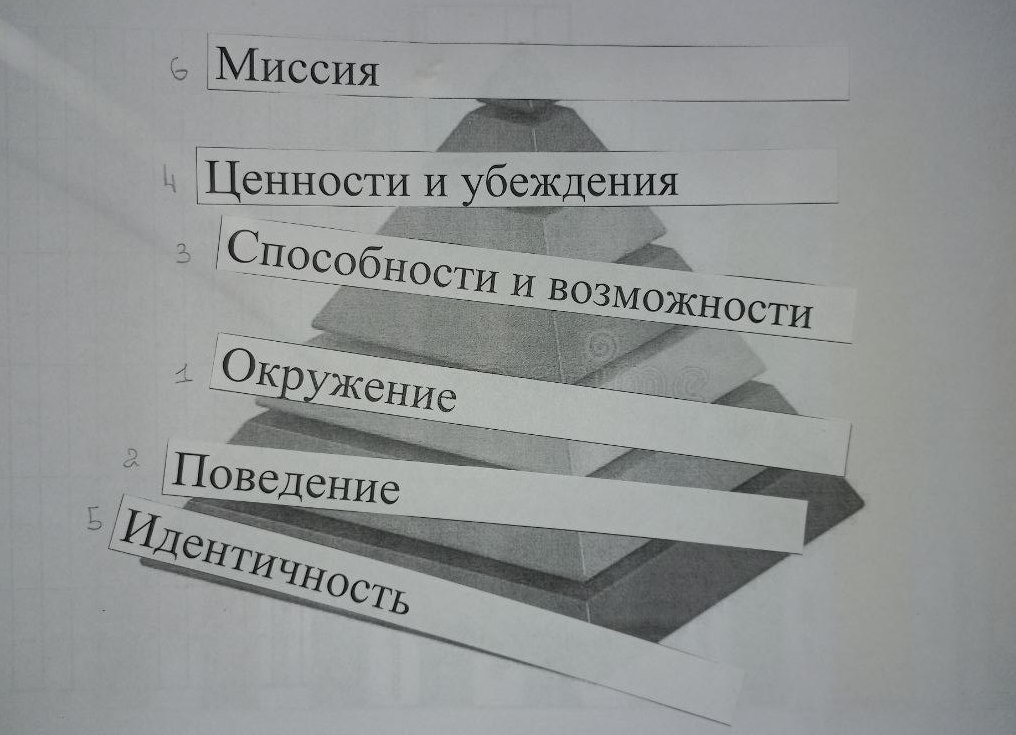 Приложение 4Таблица измерение настроения.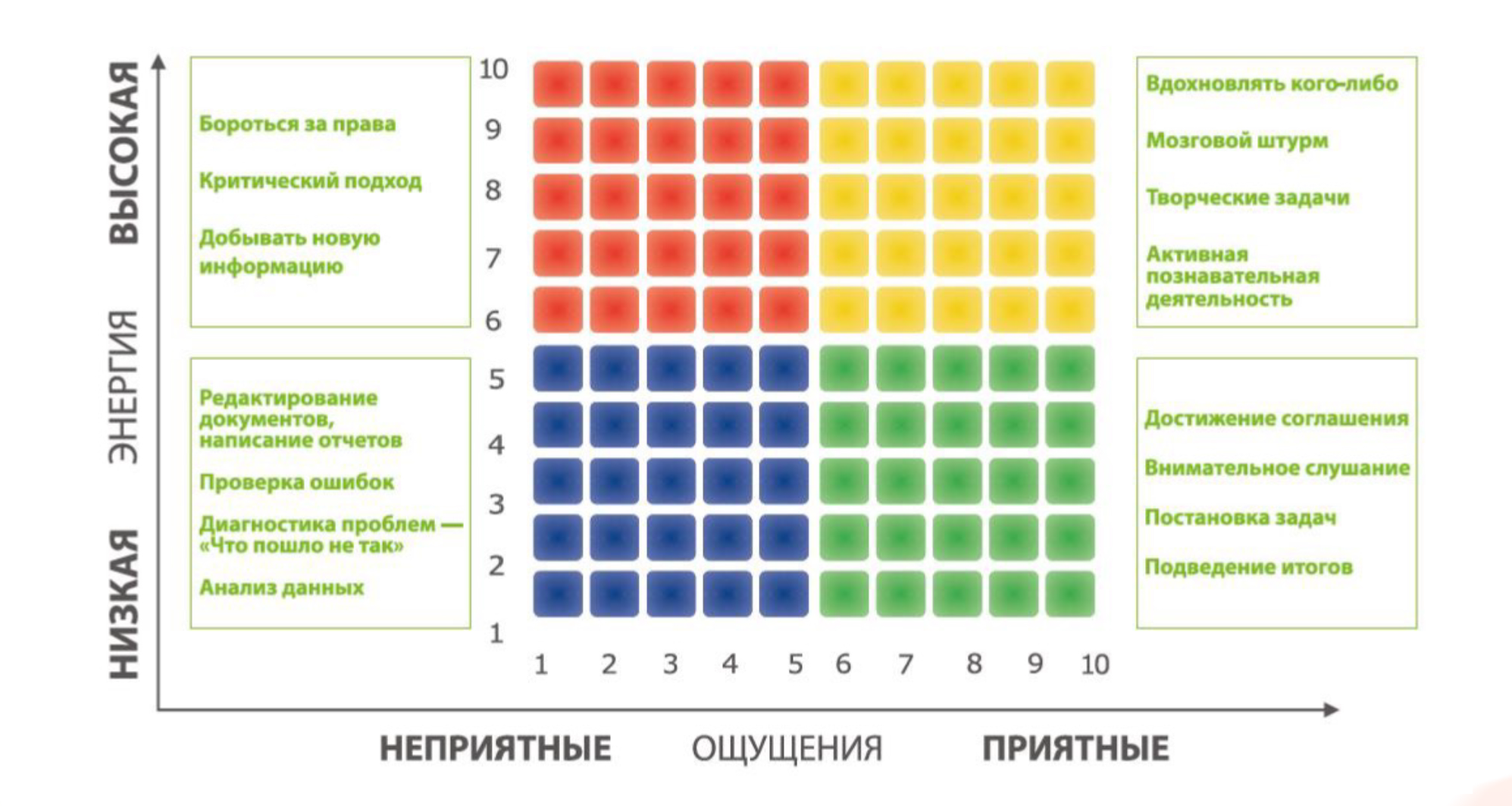 Приложение 5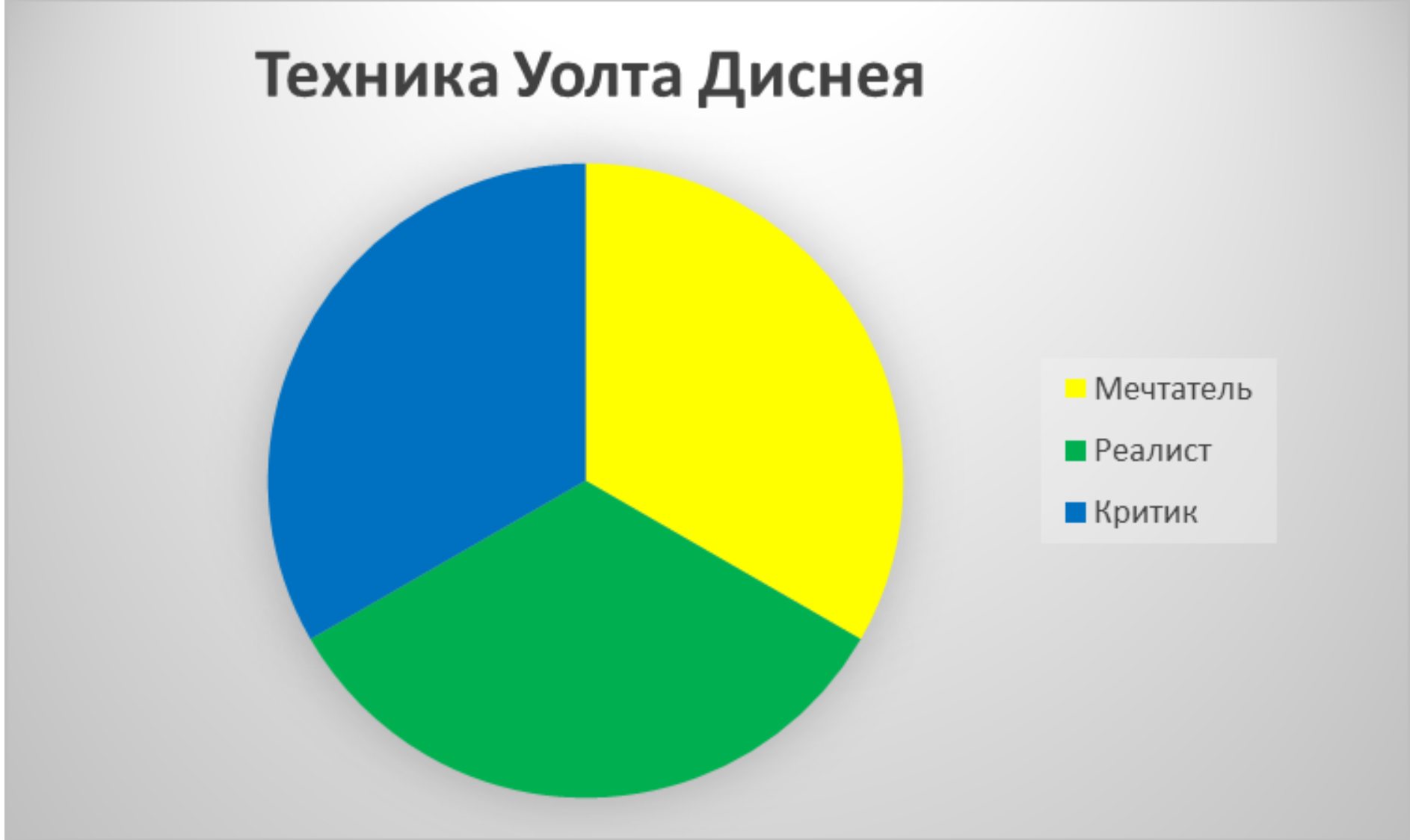 Приложение 6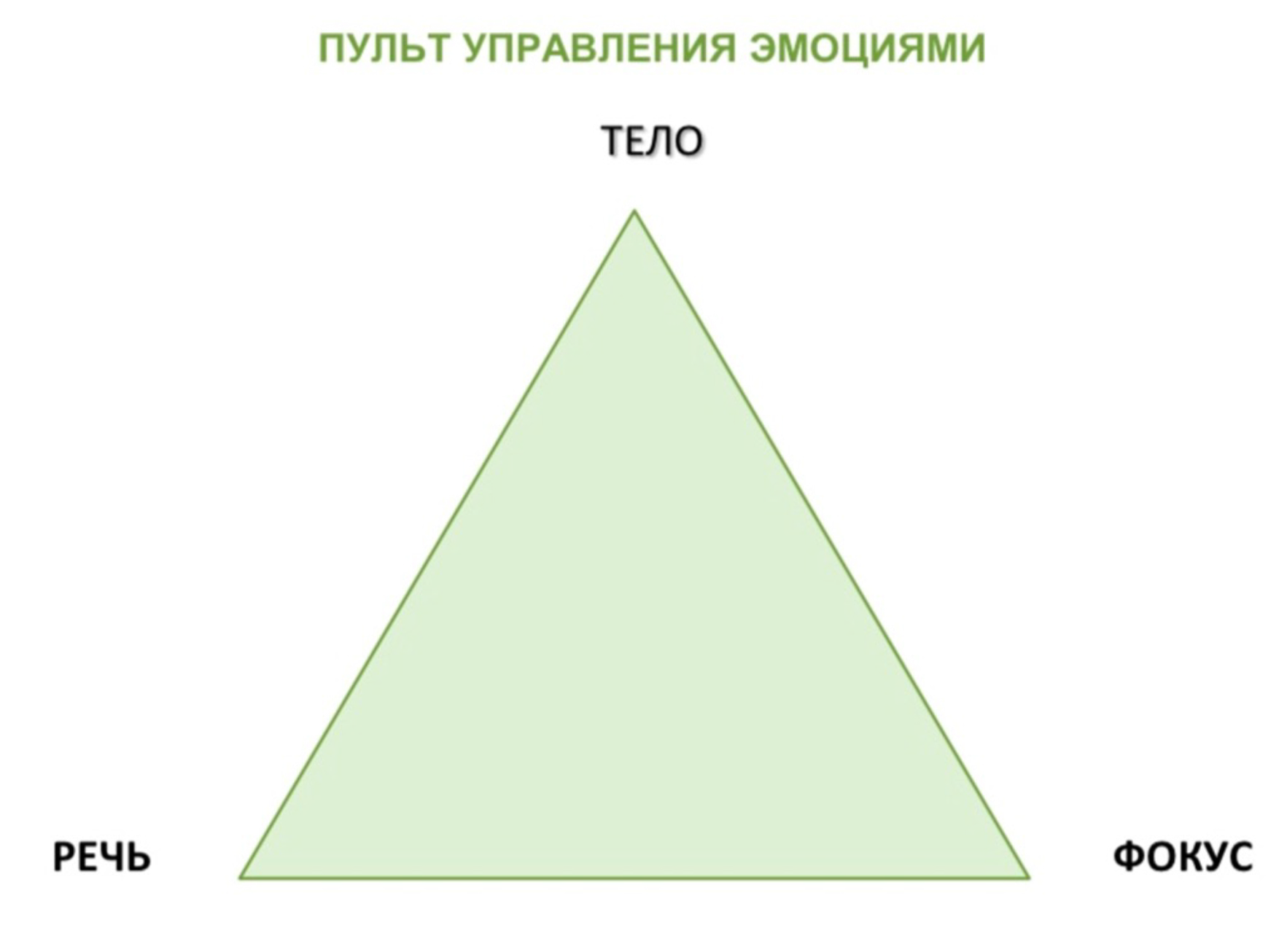 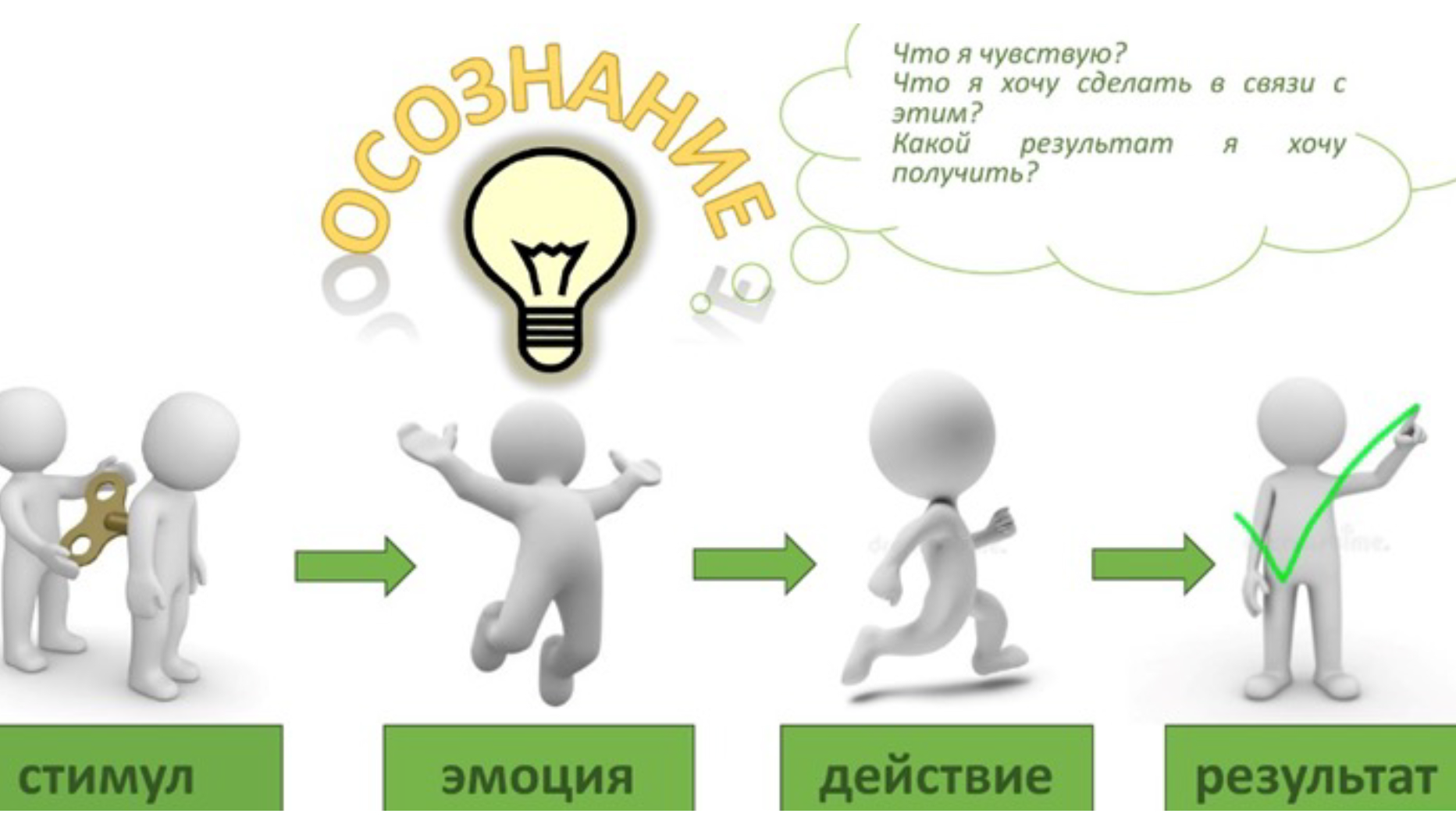  Приложение 7Рефлексия.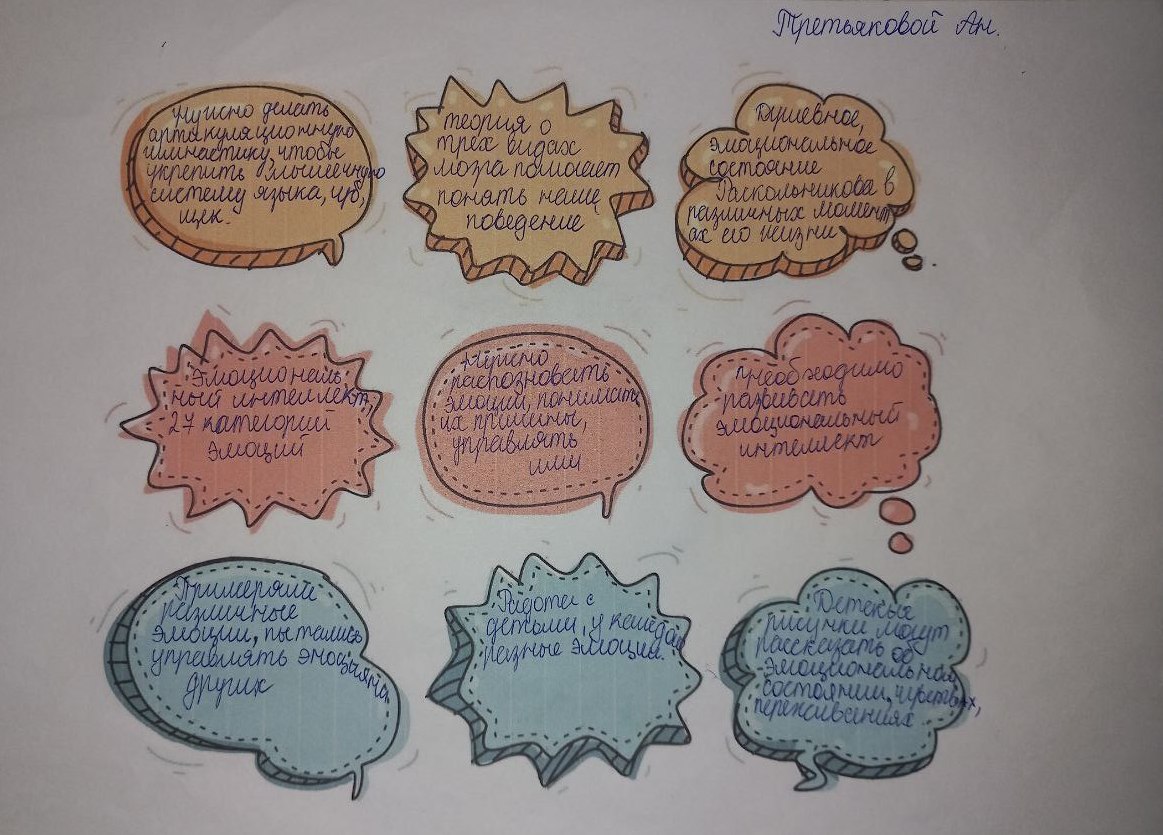 Приложение 8Фото отчет.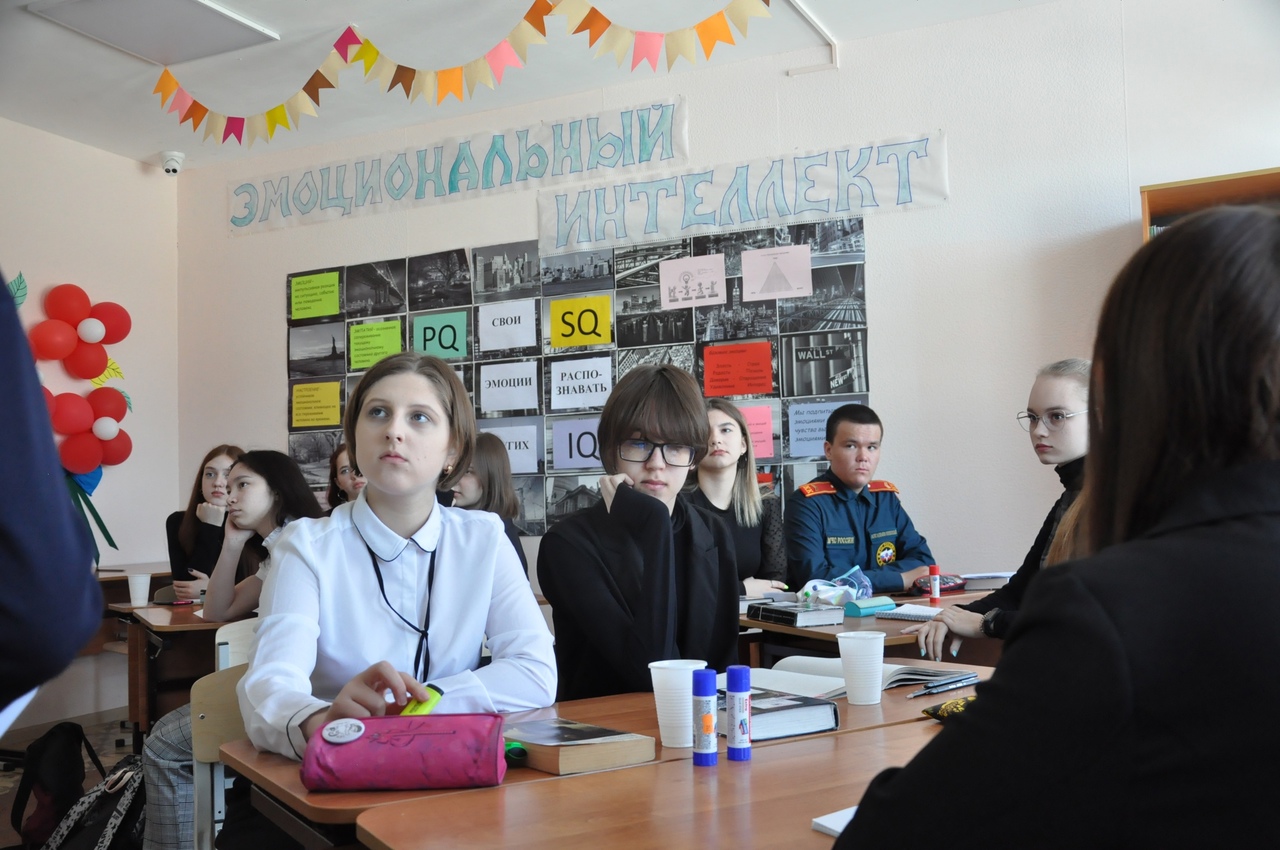 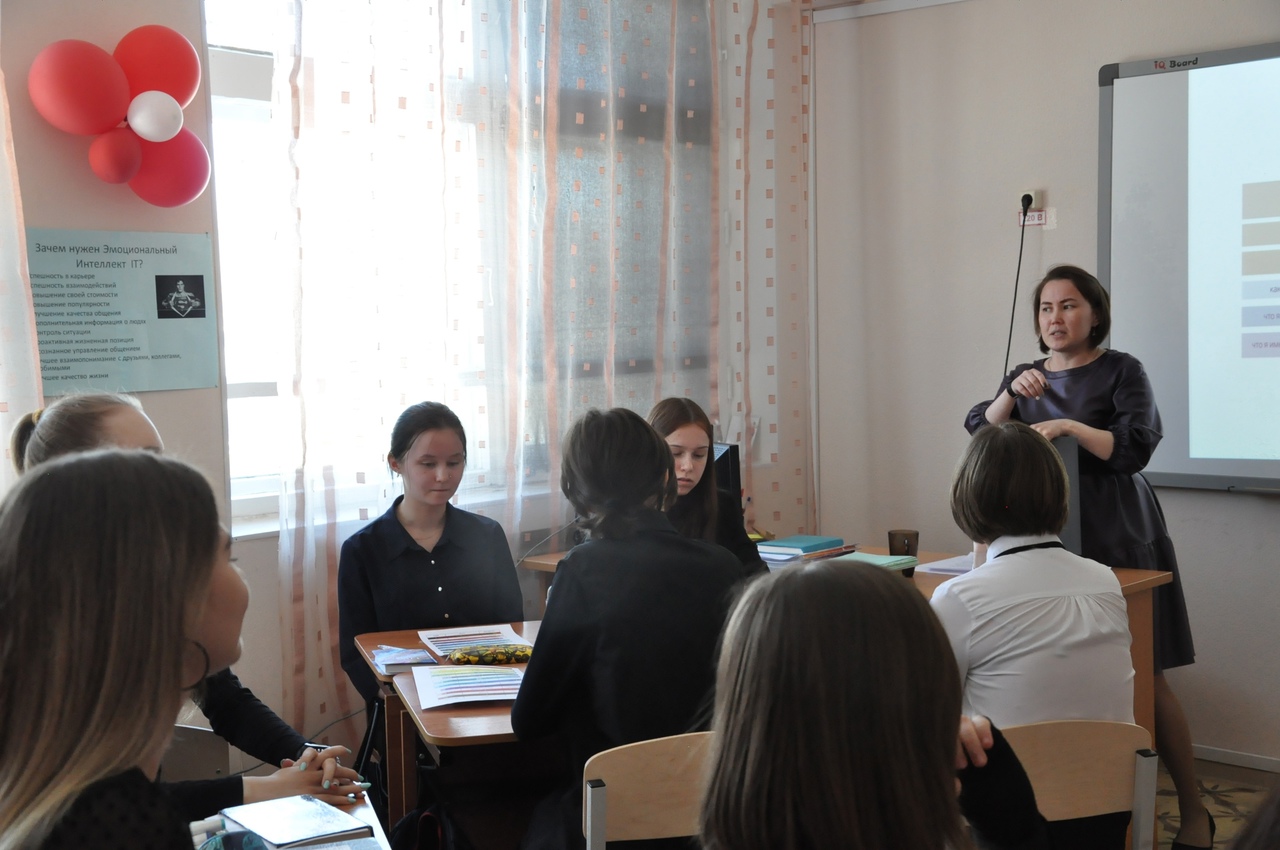 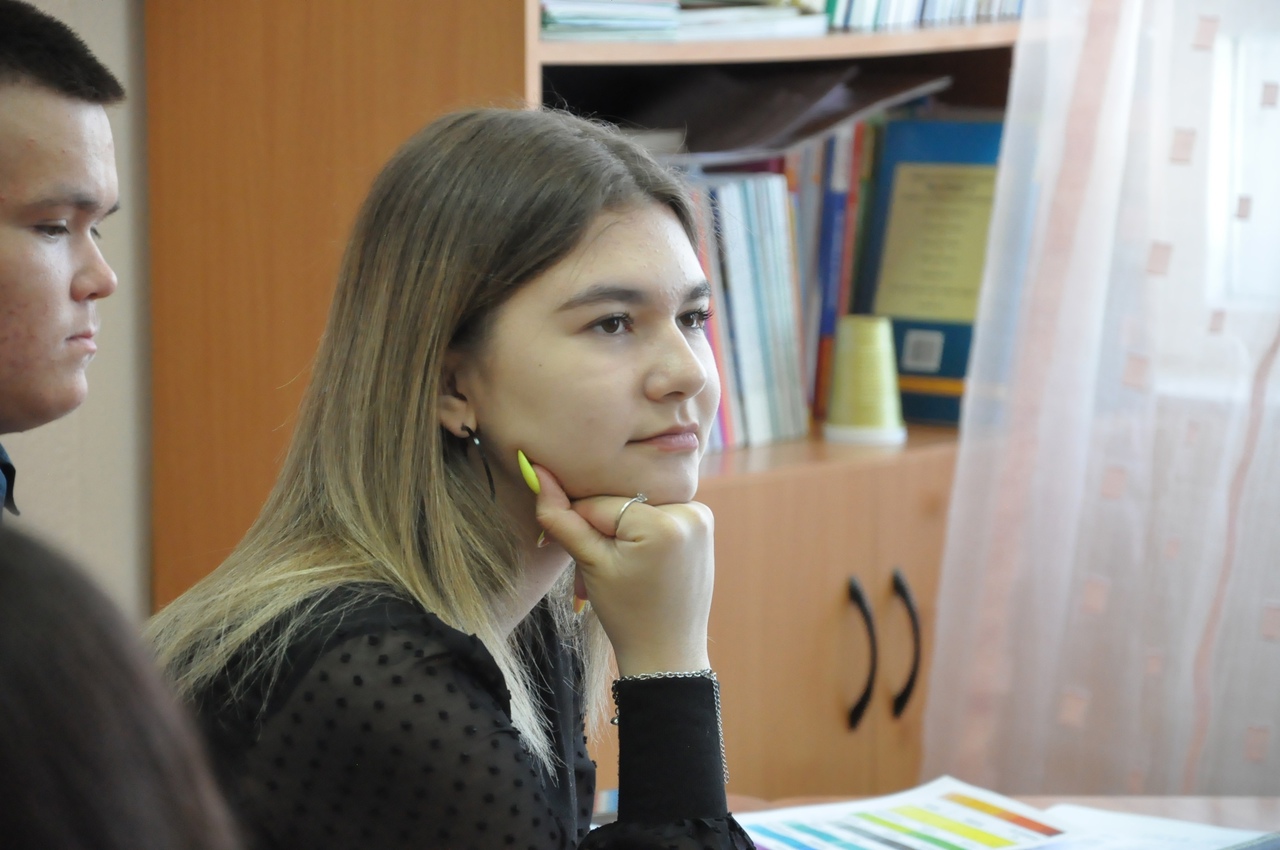 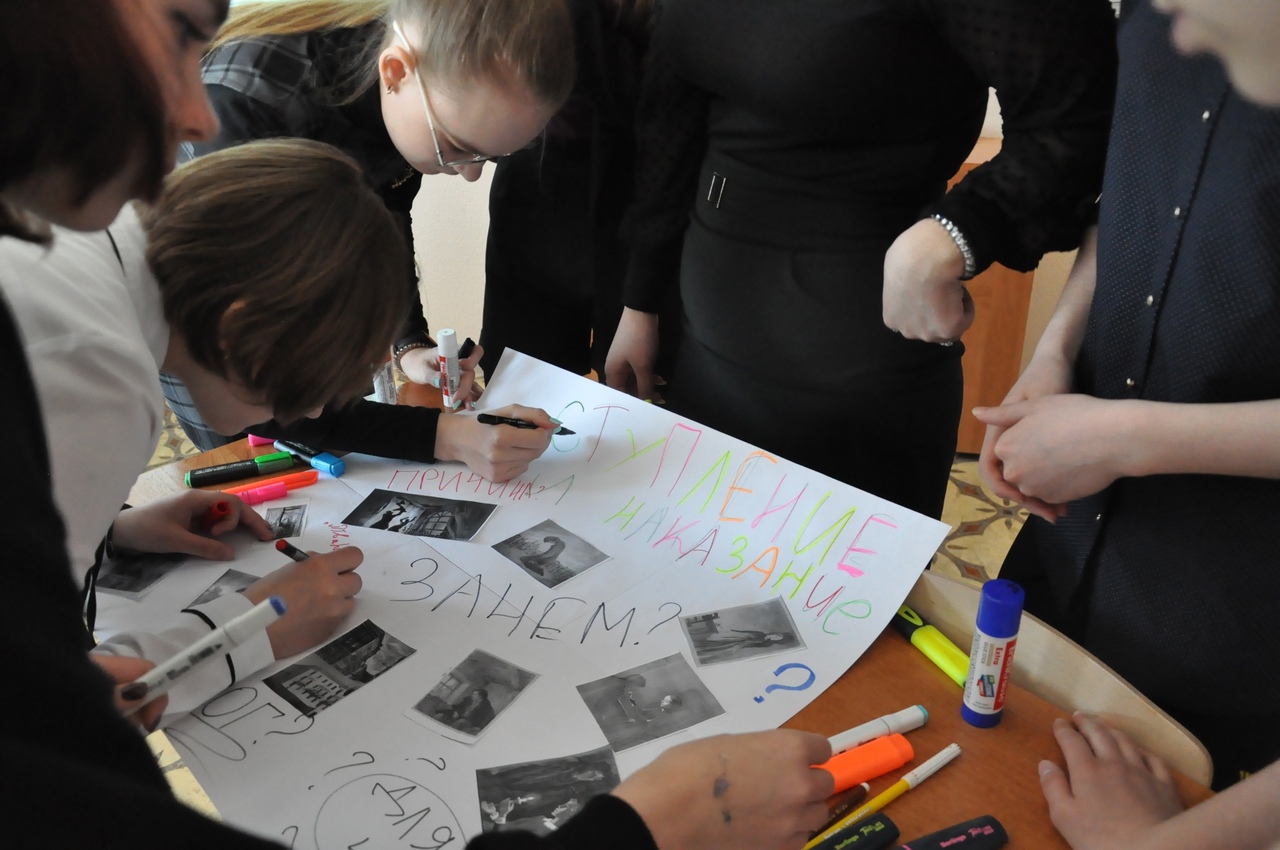 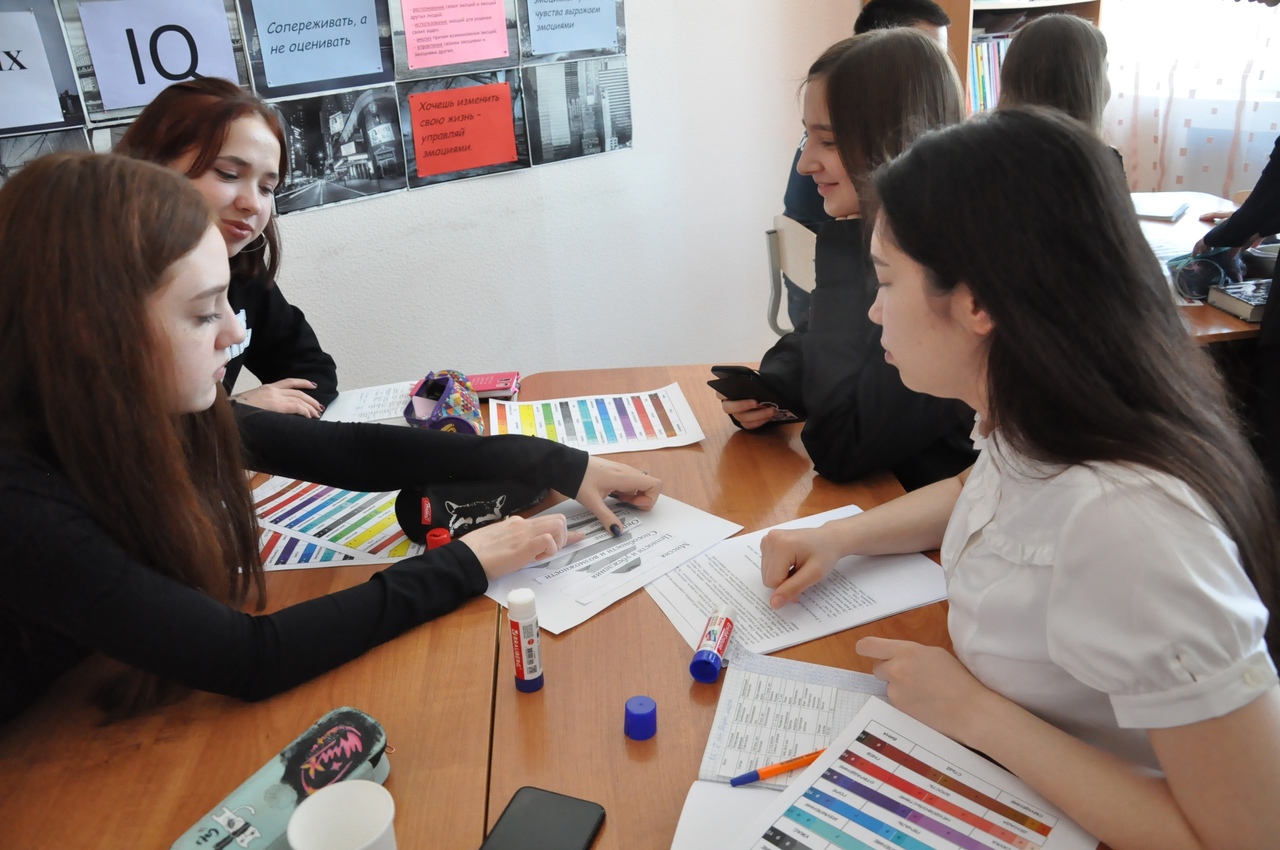 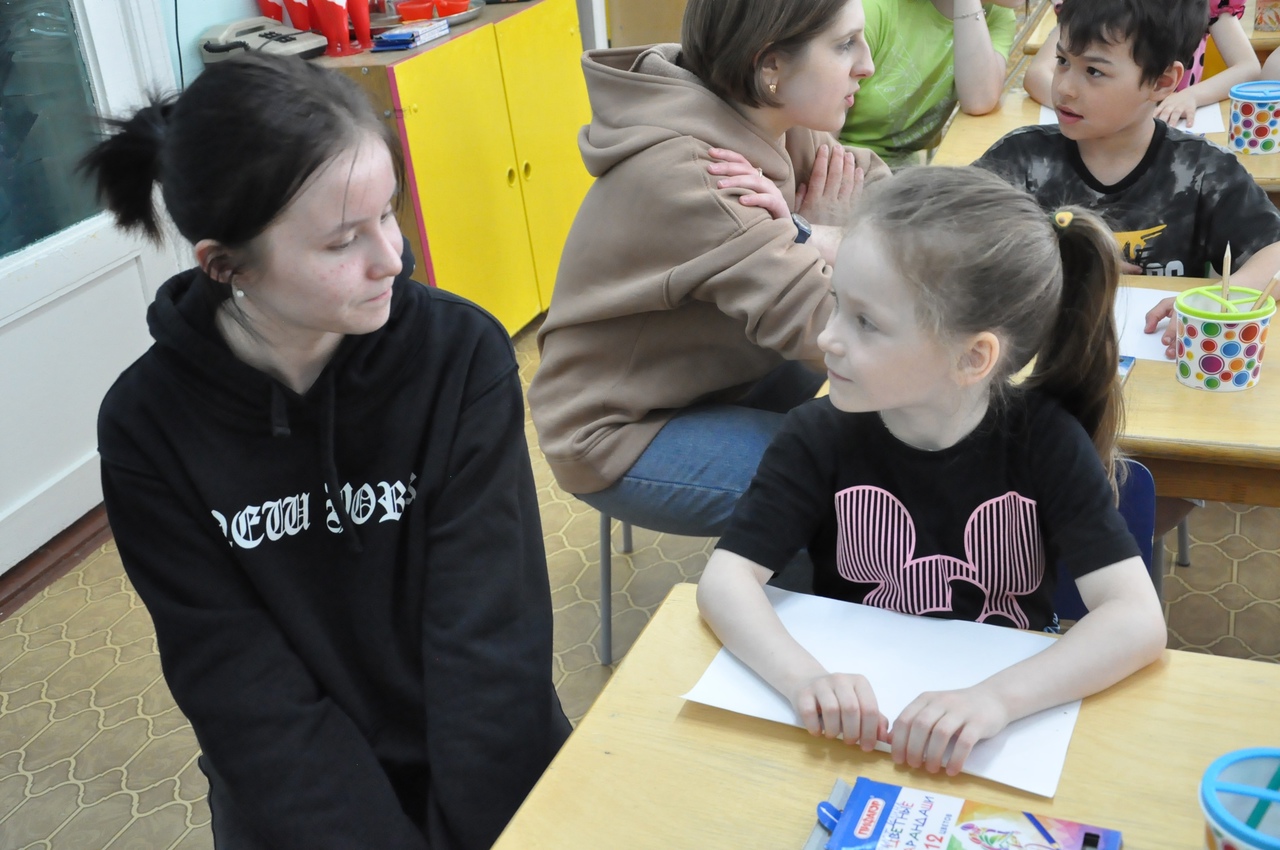 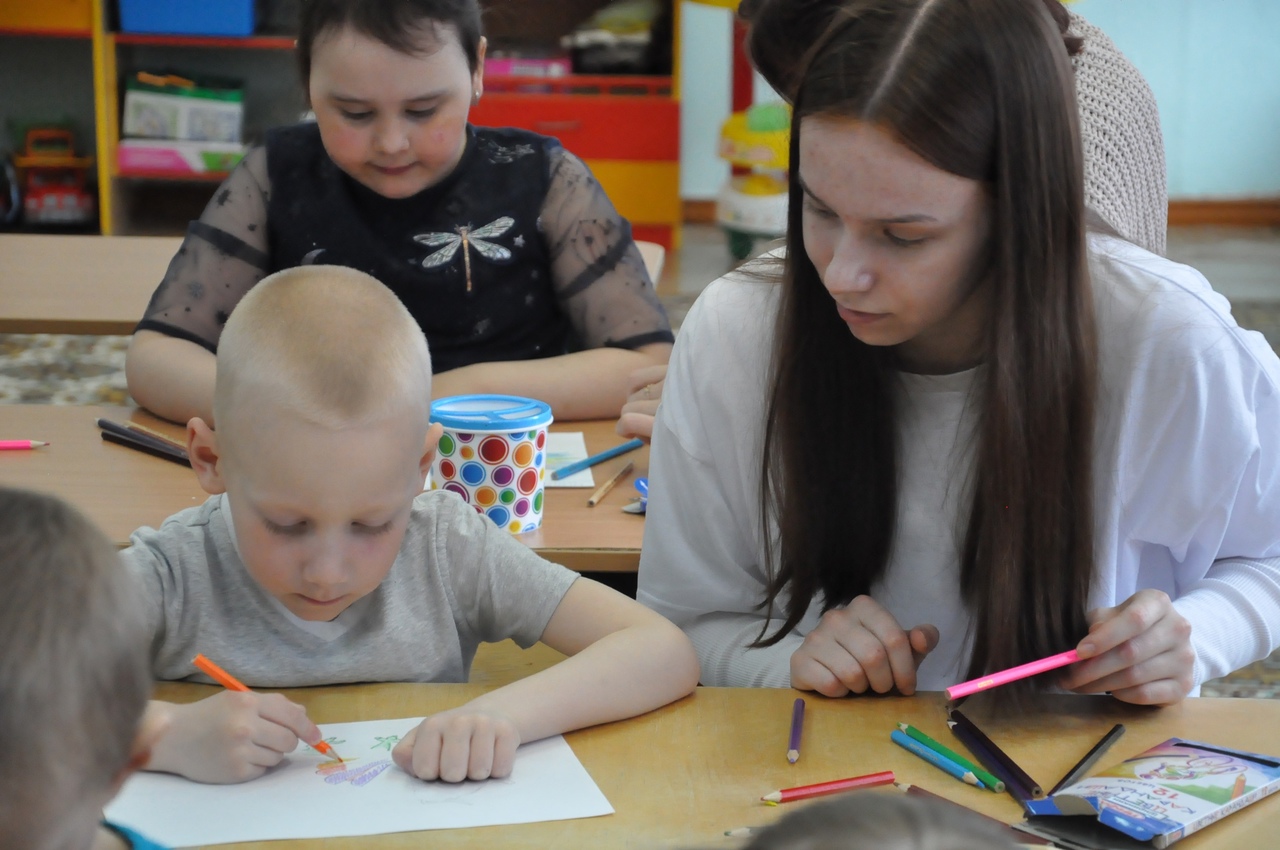 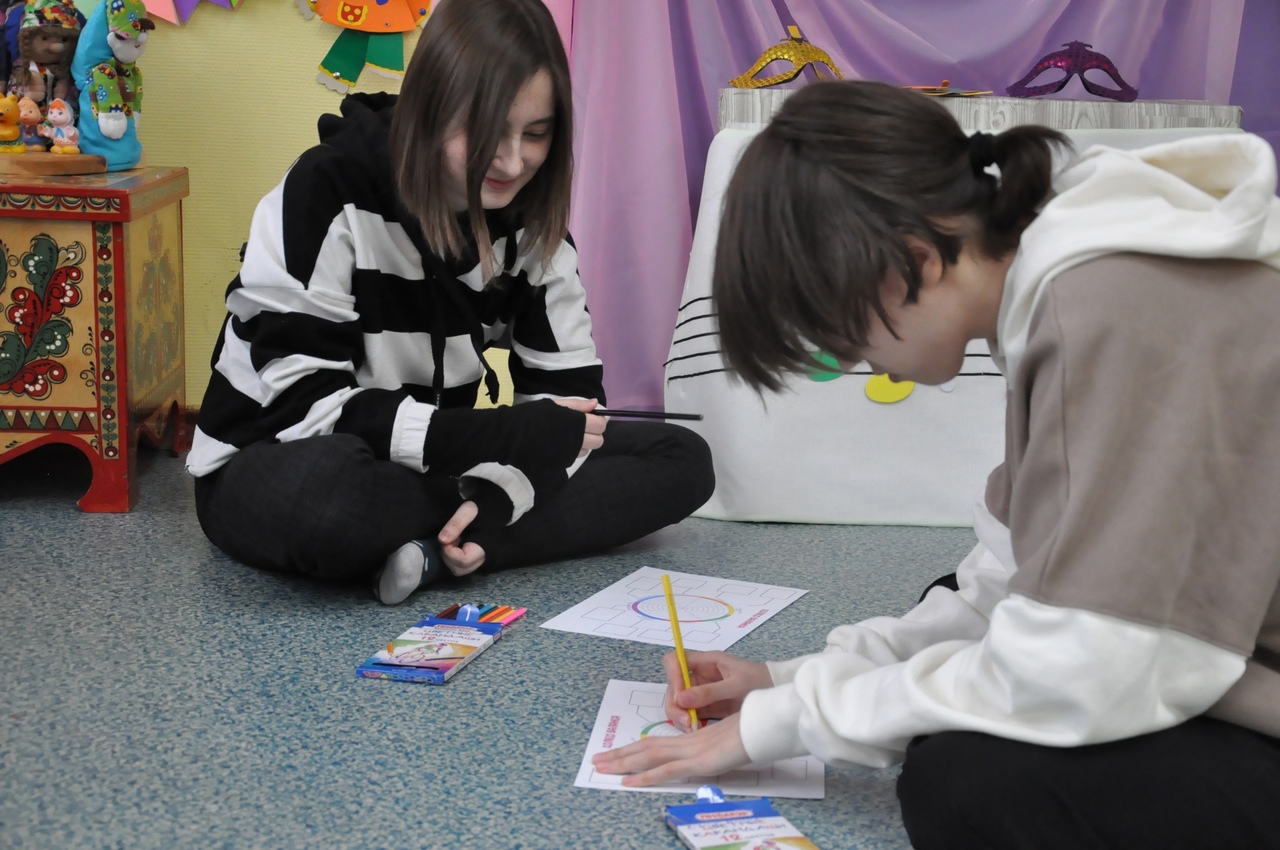 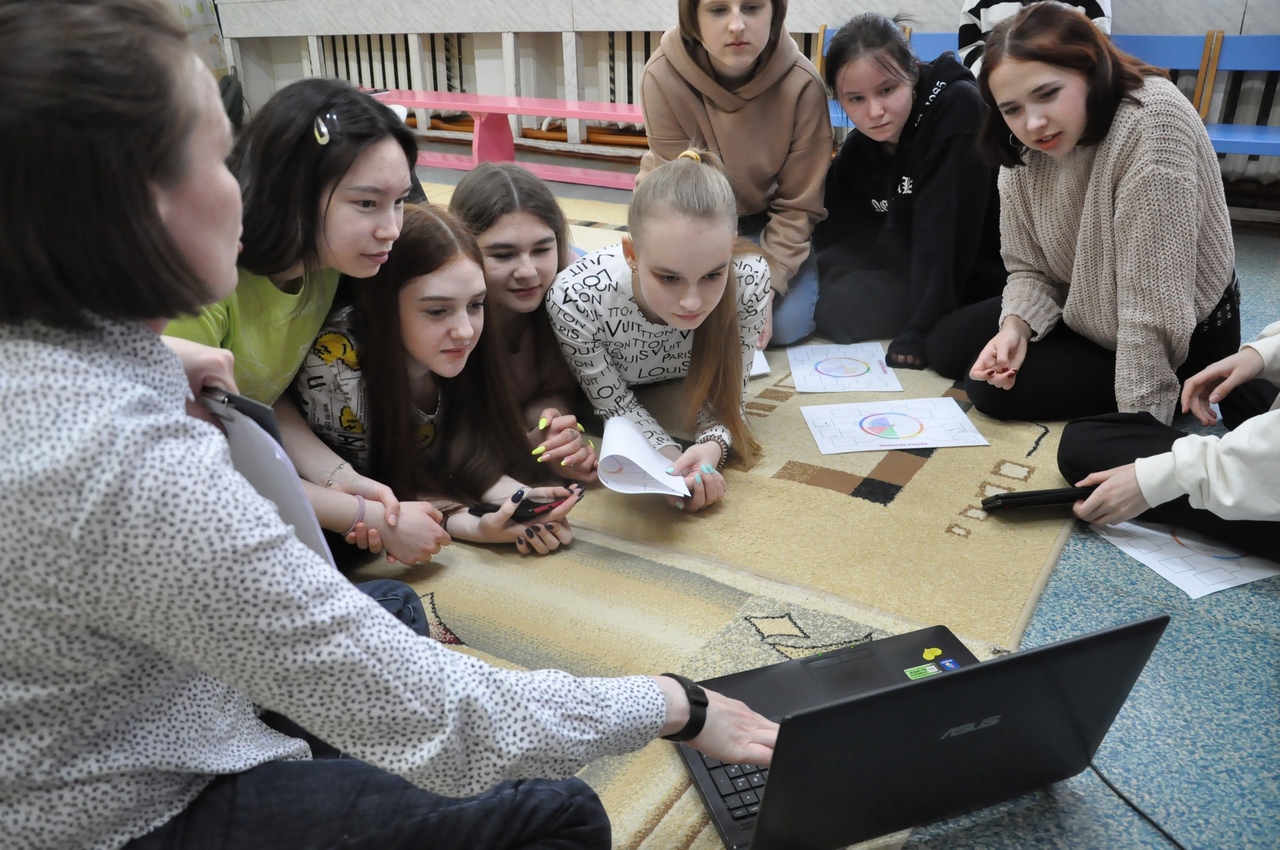 № урокаВремя Время Предмет Предмет Тема урока Тема урока Форма занятияФорма занятияКол-во часовКол-во часовЗадействованные учителяЗадействованные учителяКаб.Каб.9:00-9:259:00-9:259:00-9:259:00-9:25ПРИХОД В ШКОЛУ              ЗавтракПРИХОД В ШКОЛУ              ЗавтракПРИХОД В ШКОЛУ              ЗавтракПРИХОД В ШКОЛУ              ЗавтракПРИХОД В ШКОЛУ              ЗавтракПРИХОД В ШКОЛУ              ЗавтракПРИХОД В ШКОЛУ              ЗавтракПРИХОД В ШКОЛУ              ЗавтракПРИХОД В ШКОЛУ              ЗавтракПРИХОД В ШКОЛУ              ЗавтракПРИХОД В ШКОЛУ              ЗавтракПРИХОД В ШКОЛУ              Завтрак119:25-9:359:25-9:35Занятие с логопедомЗанятие с логопедомПрактика Практика 11Шлаева О.В.Шлаева О.В.2626229:35-9:459:35-9:45Внеурочная деятельность «Психология»Внеурочная деятельность «Психология»ЛекцияЛекция11Рядькина А.Н.Рядькина А.Н.2626339:45-10:059:45-10:05Биология Биология «Человек как уникальный вид живой природы»«Человек как уникальный вид живой природы»Лекция Лекция 11Головина Т.А.Головина Т.А.26264410:05-10:2510:05-10:25Литература Литература ЛекцияЛекция11Просункова Н.С.Просункова Н.С.26265510:25-11:5510:25-11:55Внеурочная деятельность «Психология» Внеурочная деятельность «Психология» ПрактикаПрактика22Рядькина А.Н., Сухомлинова М.В.Рядькина А.Н., Сухомлинова М.В.262611:55-13:0011:55-13:0011:55-13:0011:55-13:00ОБЕДОБЕДОБЕДОБЕДОБЕДОБЕДОБЕДОБЕДОБЕДОБЕДОБЕДОБЕД6613:00-13:3013:00-13:30ДО «Театральная студия» ДО «Театральная студия» «Лабаратория Muz»«Лабаратория Muz»Практика Практика 11Кивелева В.Н.Кивелева В.Н.262614:20-15:1514:20-15:1514:20-15:1514:20-15:15ПЕРЕРЫВПЕРЕРЫВПЕРЕРЫВПЕРЕРЫВПЕРЕРЫВПЕРЕРЫВПЕРЕРЫВПЕРЕРЫВПЕРЕРЫВПЕРЕРЫВПЕРЕРЫВПЕРЕРЫВ7715:15-16:0015:15-16:00Группа раннего возрастаГруппа раннего возрастаПрактикаПрактика11Абукаева В.С.Абукаева В.С.Кор.1Кор.18816:00-17:0016:00-17:00Классный часКлассный часРефлексия Рефлексия 22Рядькина А.Н., Сухомлинова М.В.,Бушманова И.А.Рядькина А.Н., Сухомлинова М.В.,Бушманова И.А.Муз. залМуз. зал17:0017:0017:0017:00Уход домойУход домойУход домойУход домойУход домойУход домойУход домойУход домойУход домойУход домойУход домойУход домой